Screenshot A…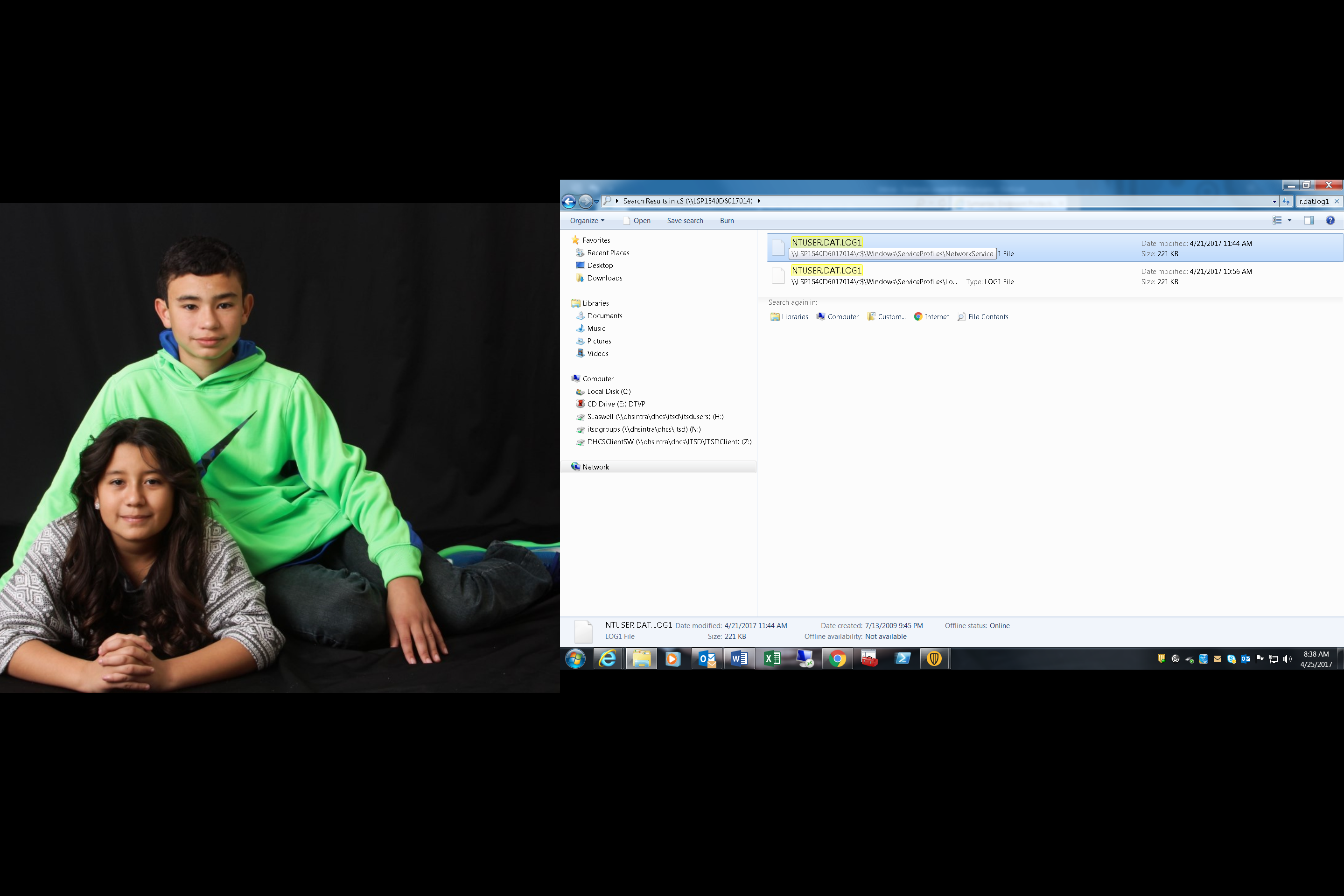 Screenshot B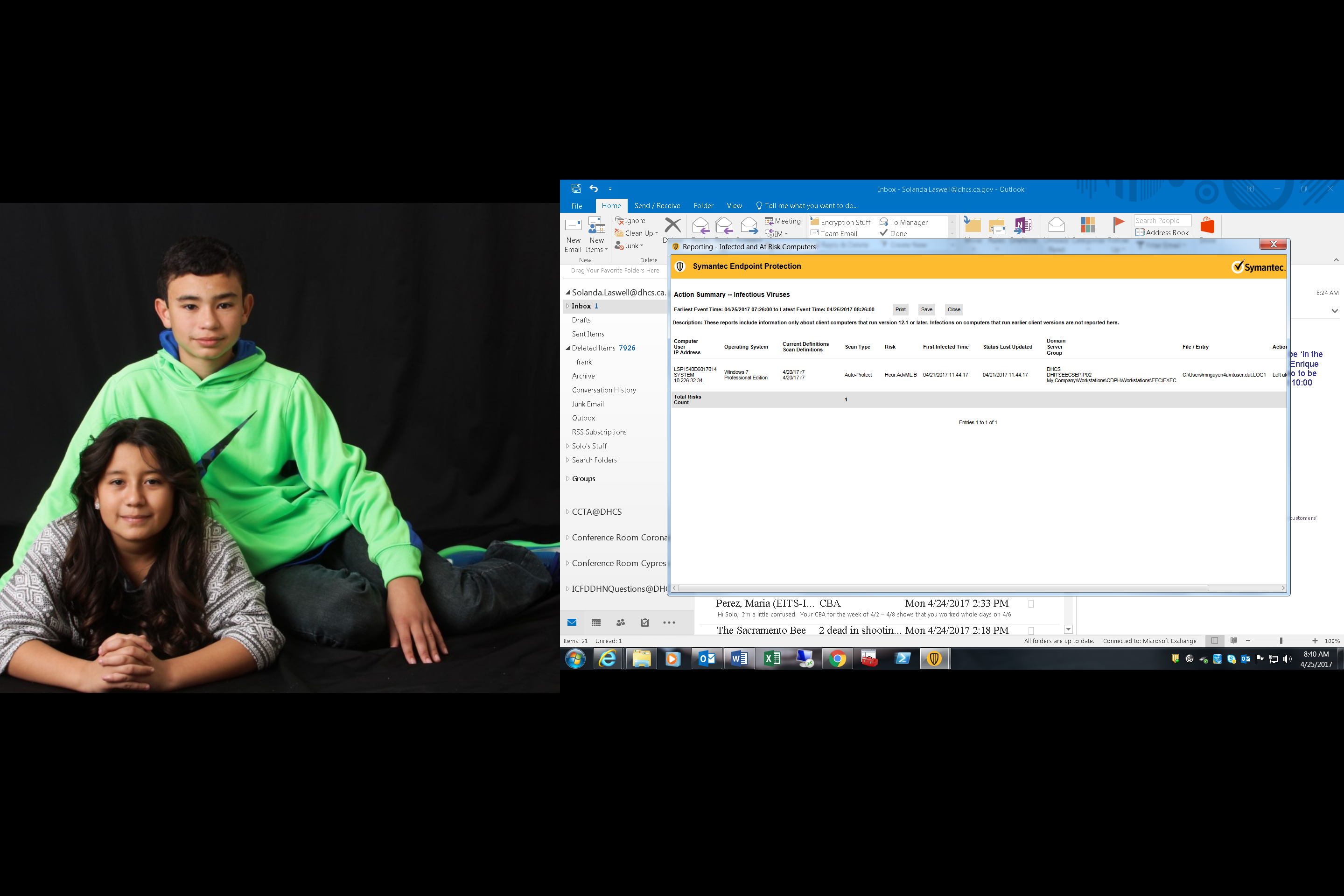 Screenshot C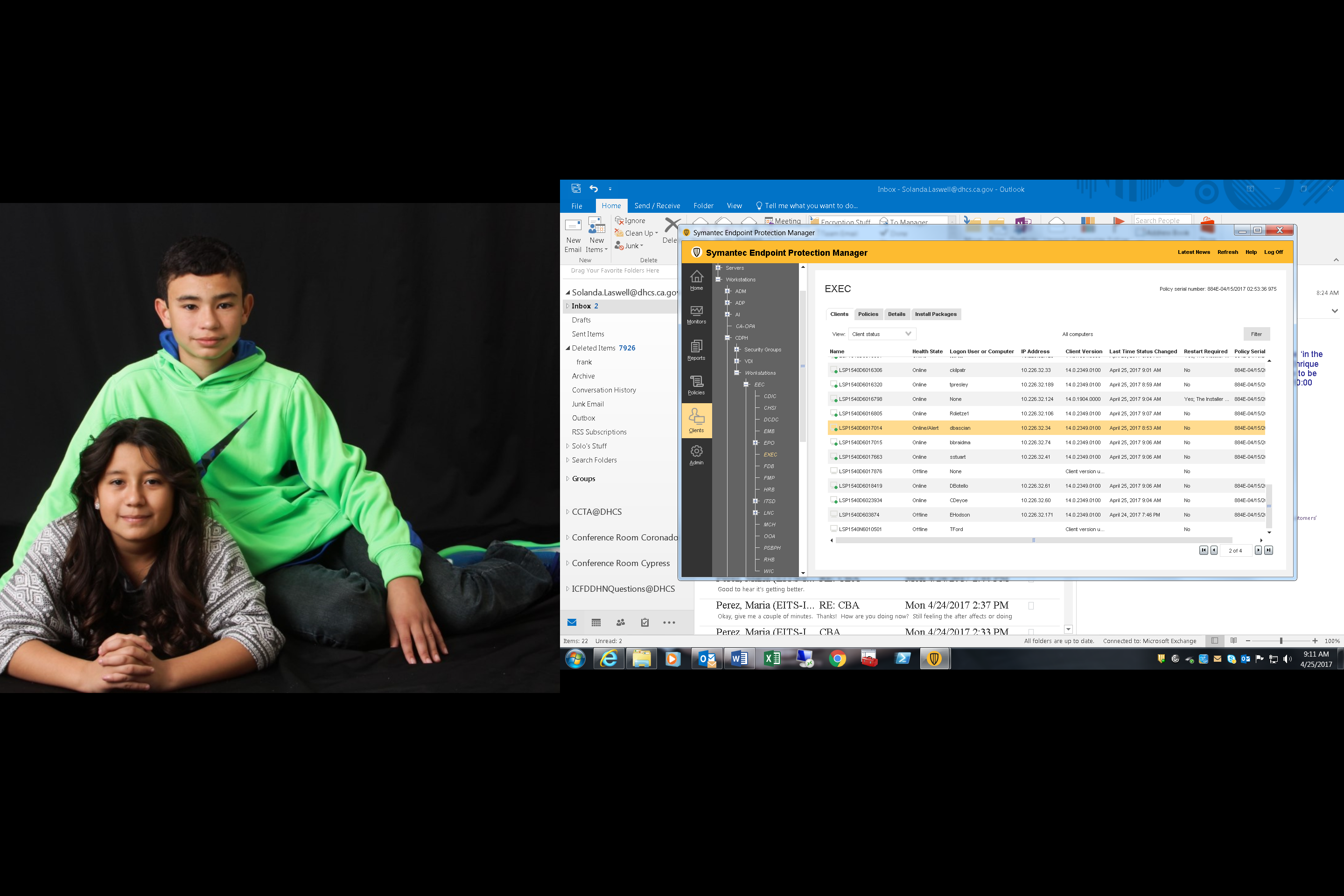 